أختبار مادة مهارات رقمية  الفصل الدراسي الثالث ( الفترة الأولى) للصف الثالث متوسط (الجزء النظري) ضعي دائرة O حول الاجابة الصحيحة:(الجزء العملي) ضعي كلمة ( صح )  أم ( خطأ )أمام العبارات التالية: أجابات اختبار ثالث متوسط: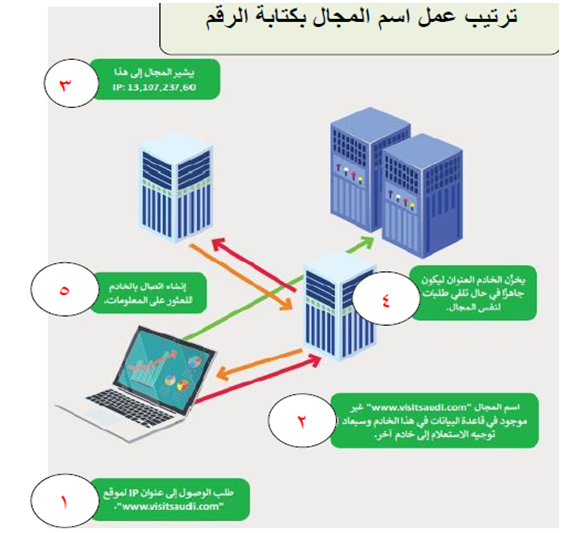 أسم الطالبة:.....................................................................الدرجة المستحقة(عملي)الدرجة المستحقة(نظري)1- المقصود ب (سهولة البحث عن المنتجات والحصول على معلومات المنتجات بما فيها الصور والسعر) المقصود ب (سهولة البحث عن المنتجات والحصول على معلومات المنتجات بما فيها الصور والسعر) المقصود ب (سهولة البحث عن المنتجات والحصول على معلومات المنتجات بما فيها الصور والسعر) المقصود ب (سهولة البحث عن المنتجات والحصول على معلومات المنتجات بما فيها الصور والسعر) المقصود ب (سهولة البحث عن المنتجات والحصول على معلومات المنتجات بما فيها الصور والسعر)(أ)  البنية الوظيفية (أ)  البنية الوظيفية (ب)  التصميم الجيد (ج)  نتائج البحث في جوجل (ج)  نتائج البحث في جوجل (د)   الاسم المناسب2-المقصود ب (الاستفادة من تحسين محركات البحث بحيث يكون ترتيب المتجر في قائمة البحث مرتفعاً. )المقصود ب (الاستفادة من تحسين محركات البحث بحيث يكون ترتيب المتجر في قائمة البحث مرتفعاً. )المقصود ب (الاستفادة من تحسين محركات البحث بحيث يكون ترتيب المتجر في قائمة البحث مرتفعاً. )المقصود ب (الاستفادة من تحسين محركات البحث بحيث يكون ترتيب المتجر في قائمة البحث مرتفعاً. )المقصود ب (الاستفادة من تحسين محركات البحث بحيث يكون ترتيب المتجر في قائمة البحث مرتفعاً. )(أ) تقييم المنتجات (أ) تقييم المنتجات (ب)  التصميم الجيد (ج)  نتائج البحث في جوجل (ج)  نتائج البحث في جوجل (د)   الاسم المناسب3-  من مراحل إنشاء المتجر الإلكتروني وفيها يتم تحديد الهدف من عملك التجاري :  من مراحل إنشاء المتجر الإلكتروني وفيها يتم تحديد الهدف من عملك التجاري :  من مراحل إنشاء المتجر الإلكتروني وفيها يتم تحديد الهدف من عملك التجاري :  من مراحل إنشاء المتجر الإلكتروني وفيها يتم تحديد الهدف من عملك التجاري :  من مراحل إنشاء المتجر الإلكتروني وفيها يتم تحديد الهدف من عملك التجاري :(أ)   التخطيط(أ)   التخطيط(ب)  التصميم (ج)   التنفيذ(ج)   التنفيذ(د)   اختبار الموقع ونشره4-  من المهم عدم وجود مشتتات في المتجر الإلكتروني مثل :  من المهم عدم وجود مشتتات في المتجر الإلكتروني مثل :  من المهم عدم وجود مشتتات في المتجر الإلكتروني مثل :  من المهم عدم وجود مشتتات في المتجر الإلكتروني مثل :  من المهم عدم وجود مشتتات في المتجر الإلكتروني مثل :(أ)  الالوان الزاهية(أ)  الالوان الزاهية(ب)  اكواد الخصم(ج)  صورة المنتج(ج)  صورة المنتج(د)  اعلان عن منتج جديد5-  يعتبر........من مكونات الصفحة الرئيسة:  يعتبر........من مكونات الصفحة الرئيسة:  يعتبر........من مكونات الصفحة الرئيسة:  يعتبر........من مكونات الصفحة الرئيسة:  يعتبر........من مكونات الصفحة الرئيسة:(أ)  الشعار(أ)  الشعار(ب) الترويسة (ج)  الاعلانات(د)   اكواد الخصم(د)   اكواد الخصم6-  لحفظ التغييرات التي تم اجراءها على الموقع يتم الضغط على زر :  لحفظ التغييرات التي تم اجراءها على الموقع يتم الضغط على زر :  لحفظ التغييرات التي تم اجراءها على الموقع يتم الضغط على زر :  لحفظ التغييرات التي تم اجراءها على الموقع يتم الضغط على زر :  لحفظ التغييرات التي تم اجراءها على الموقع يتم الضغط على زر :(أ)  معاينة(أ)  معاينة(ب) تحديث (ج)  تحويل الى مسودة(ج)  تحويل الى مسودة(د)  طباعة7-  يسمح لك زر....... بمشاهدة موقع المتجر الإلكتروني قبل نشره على الإنترنت :  يسمح لك زر....... بمشاهدة موقع المتجر الإلكتروني قبل نشره على الإنترنت :  يسمح لك زر....... بمشاهدة موقع المتجر الإلكتروني قبل نشره على الإنترنت :  يسمح لك زر....... بمشاهدة موقع المتجر الإلكتروني قبل نشره على الإنترنت :  يسمح لك زر....... بمشاهدة موقع المتجر الإلكتروني قبل نشره على الإنترنت :(أ)   طباعة(أ)   طباعة(ب)  تحديث  (ج)   المعاينة(ج)   المعاينة(د)   طباعة8-  من مراحل إنشاء المتجر الإلكتروني وفيها يتم إنشاء نموذج أولي باستخدام الورقة والقلم :  من مراحل إنشاء المتجر الإلكتروني وفيها يتم إنشاء نموذج أولي باستخدام الورقة والقلم :  من مراحل إنشاء المتجر الإلكتروني وفيها يتم إنشاء نموذج أولي باستخدام الورقة والقلم :  من مراحل إنشاء المتجر الإلكتروني وفيها يتم إنشاء نموذج أولي باستخدام الورقة والقلم :  من مراحل إنشاء المتجر الإلكتروني وفيها يتم إنشاء نموذج أولي باستخدام الورقة والقلم :(أ)   التخطيط(أ)   التخطيط(ب)  التصميم (ج)   التنفيذ(ج)   التنفيذ(د)   اختبار الموقع ونشرهيُستخدم اسم المجال لكتابة عنوان بروتوكول الإنترنت بشكل قريب من لغة الإنسان.يُستخدم اسم المجال لكتابة عنوان بروتوكول الإنترنت بشكل قريب من لغة الإنسان.يتم تحويل اسم المجال إلى عنوان IP من خلال نظام اسم المجال (DNS).يتم تحويل اسم المجال إلى عنوان IP من خلال نظام اسم المجال (DNS). لا يمكن تغيير صورة الصفحة الرئيسية الافتراضية لا يمكن تغيير صورة الصفحة الرئيسية الافتراضيةأسهل طريقة لإنشاء نموذج أولي لمتجرك الإلكتروني من خلال استخدام الورقة والقلمأسهل طريقة لإنشاء نموذج أولي لمتجرك الإلكتروني من خلال استخدام الورقة والقلمحجم النص الذي تُضيفه إلى صفحة متجر إلكتروني ثابت ولا يمكنك تغييره.حجم النص الذي تُضيفه إلى صفحة متجر إلكتروني ثابت ولا يمكنك تغييره.سهولة البحث عن المنتجات والوصول إليها من مواصفات المتجر الإلكتروني الناجحسهولة البحث عن المنتجات والوصول إليها من مواصفات المتجر الإلكتروني الناجحلا يمكنك تغيير اسم مجال في الموقع في ووردبريس المحلي.لا يمكنك تغيير اسم مجال في الموقع في ووردبريس المحلي.يجب أن يكون اسم مجال موقع المتجر باللغة الإنجليزية لكي يظهر في متصفح المستخدم.يجب أن يكون اسم مجال موقع المتجر باللغة الإنجليزية لكي يظهر في متصفح المستخدم.يتم تصميم مُخطط الصفحة الرئيسة للمتجر الإلكتروني في محلة التخطيطيتم تصميم مُخطط الصفحة الرئيسة للمتجر الإلكتروني في محلة التخطيط من المهم تحديد اسم جيد لمتجرك فمن الممكن أن يكون هو المفتاح لتمييزه عن المنافسين. من المهم تحديد اسم جيد لمتجرك فمن الممكن أن يكون هو المفتاح لتمييزه عن المنافسين.من العوامل المهمة التي تساعدك على اختيار اسم المجال اختيار اسم يسهل تذكره وتجنب الأسماء الصعبةمن العوامل المهمة التي تساعدك على اختيار اسم المجال اختيار اسم يسهل تذكره وتجنب الأسماء الصعبة ليس من المفيد أن تتوفر خاصية تقييم المنتجات داخل المتجر الإلكتروني ليس من المفيد أن تتوفر خاصية تقييم المنتجات داخل المتجر الإلكتروني(سؤال مساعد) رتبي عمل اسم المجال بكتابة الرقم ؟(سؤال مساعد) رتبي عمل اسم المجال بكتابة الرقم ؟(سؤال مساعد) رتبي عمل اسم المجال بكتابة الرقم ؟(سؤال مساعد) رتبي عمل اسم المجال بكتابة الرقم ؟2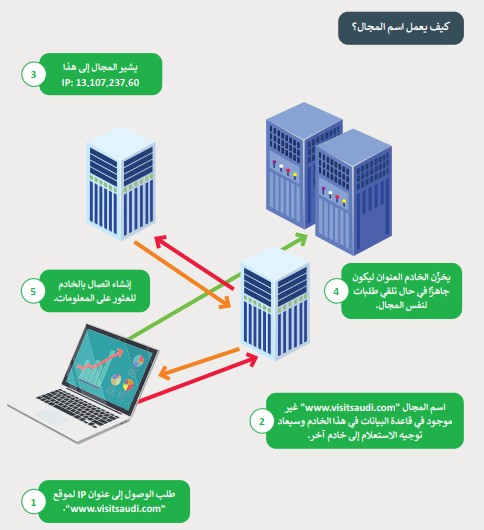 ( 1 )(2 )( 3 )( 4 )( 5 )( 6 )( 7 )( 8 )أجأأببجبصح  صح خطأ صحخطأ  صح خطأ  صح  خطأ خطأ  صحخطأ (سؤال مساعد) من درجتان فقط(سؤال مساعد) من درجتان فقط